CSSA STAGE 1 JUNIOR #6                                 NAME ___________________________________Multiple Choice:  Circle ALL the Correct Answers!1.	Ur was: 	a)  full of moon worshippers		b)  a poor city	c)  near Babylon			d)  a great place to serve God2.	Abram built an altar in: 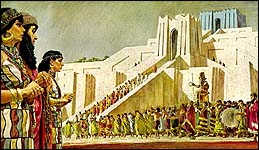 	a)  Urb)  Shechem	c)  Betheld)  Haran3.	When Abram reached Canaan it was:	a)  green and fertileb)  in a state of famine	c)  the rainy seasond)  very crowded4.	Abram left the comforts of Ur to:	a)  live in a comfortable house				b)  live in tents	c)  separate himself from idolatry and wickedness		d)  obey GodFill in the Blank5.	A ziggurat is a ______________________ where people worship false gods.6.	Abram the Hebrew means 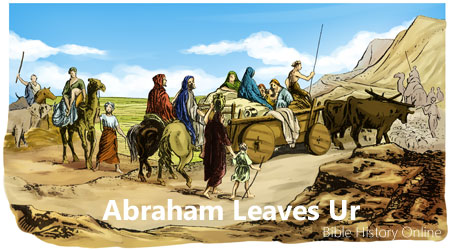 	___________________________ because he crossed over 	the River ___________________ 7.	Abram crossed over the waters of the Euphrates and left the wickedness and idolatry of Ur behind. We do the samething when we are _______________.8.	Abram lived _____________________ the tower of Babel.9.	Abram had to go to ___________ because there was a severe famine in Canaan. True or False_____  10.	Abram’s parents taught him about the one true God. 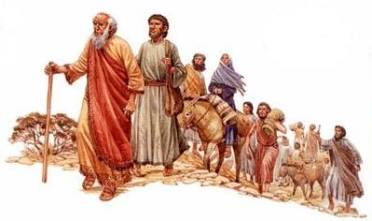 _____  11.	God called Abram first out of Ur, then God called him out of Haran. _____  12.	Abram took Sarah, Lot, Terah and his servants into Canaan. _____  13.	Abram knew exactly where he was going. _____  14.	Abram received the land God promised him.Bible Search15.	What scripture states that Abram’s father, Terah, served other gods? ____________________16.	Name 4 things God promised Abraham in Genesis 12v2-4____________________________________________________________________________________________________________________________________________________________________________________________________________________________________________________________________________________________________Thought Questions17.	Name two ways we can be like Abram?__________________________________________________________________________________________________________________________________________________18.	How can we become Abram’s descendants and share in the promises made to him? ___________________________________________________________________________	___________________________________________________________________________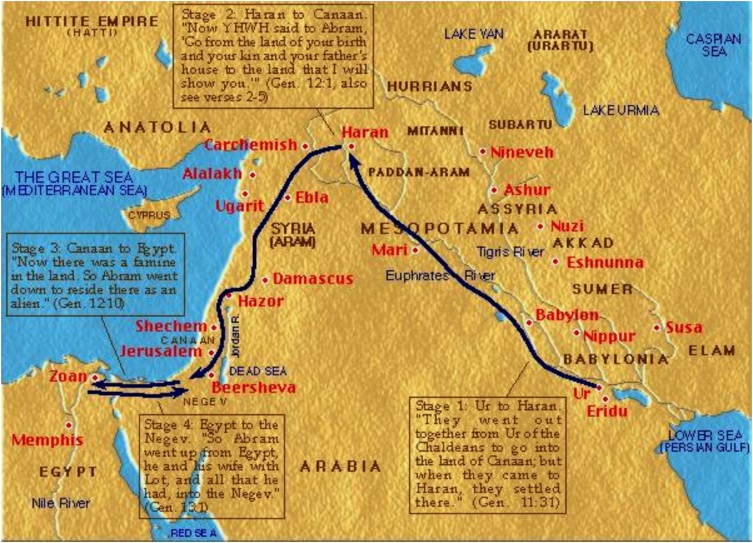 